УТВЕРЖДЕНОПРИКАЗОМ  ПО МБОУ «КИРОВСКАЯ ГИМНАЗИЯ»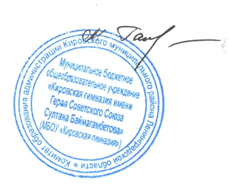 № 98 – О ОТ 26.06.2023 ГДИРЕКТОР:                     ГАНЕЕВА М.Р.План работы БИЦ на 2023 -2024 учебный годЗадачи библиотечно-информационного центраОсновными задачами библиотечно-информационного центра, как неотъемлемой части образовательного процесса гимназии, являются:-обеспечение выполнения образовательных задач, сформулированных в концепции и в программе развития гимназии-информационная поддержка учебного процесса-оказание практической помощи обучающимся в нахождении, выборе и использовании информации для написания академических работ и индивидуальных проектов -информационная поддержка деятельности педагогов и обучающихся в области создания информационных продуктов-формирование у гимназистов навыков информационной и книжной культуры, библиотечно-библиографической грамотности, формирование навыков независимого библиотечного пользователя: обучение поиску, отбору и критической оценке информации-овладение новыми библиотечными и цифровыми технологиями, консультирование по электронным и мультимедиа ресурсам; обучение цифровой грамотности, в связи с этим совершенствование предоставляемых информационным центром услуг на основе внедрения новых информационных технологий, формирование комфортной библиотечной среды, активизация читательской деятельностиОсновные функции библиотечно-информационного центра-образовательная(поддержка и обеспечение непрерывных образовательных целей и процессов, сформированных в концепции и программе развития гимназии)-информационная(предоставление возможности использования информации вне зависимости от её вида, формата и носителя) -воспитательная (формирование у обучающихся гражданско-патриотического сознания, духовно-нравственных ценностей гражданина России)-культурная(организация мероприятий, воспитывающих культурное, социальное и патриотическое самосознание, содействующих эмоциональному развитию обучающихся, развитию их творческого потенциала)Организация книжных фондов и каталогов (традиционные и медиаресурсыбиблиотечно-информационного центра)1. Работа с фондом учебной литературы2. Работа с фондом художественной литературы3.Работа с медиатекой4.Комплектование фонда периодики5. Справочно-библиографическая работа Гимназисты и преподаватели в информационном центреГлавным в работе информационного центра является обеспечение прав учащихся на всеобщую доступность всех носителей информации: книг, журналов DVD,CDдисков, материалов сети Интернет; как следствие этого, основное направление работы – библиотечно-информационное обслуживание читателей, развитие у учащихся мотивации к чтению, воспитание уважения к книге6. Работа с читателямиОсновы информационной культурыРабота по организации труда и управлениюМетодическая деятельность и повышение квалификацииПодготовка и проведение районных методических объединений школьных библиотекарей, где происходит обмен опытом работы, знакомство с новыми технологиями в работе библиотек, совместная работа над созданием продуктов РМО школьных библиотекарей (библиотечная документация).Участие в семинарах и совещаниях, организуемых ЛОИРО, ФИМЦ при библиотеке им. Ушинского, Русской Школьной библиотечной ассоциацией, Комитетом общего и профессионального образования ЛО, районной методической службой.Постоянное изучение специальной периодической печати, методических пособий, профессиональной литературы, знакомство с сайтами и блогами школьных библиотек страны, страничек №п\пСодержание работыСроки исполненияОтветственныйПримечание1.Подведение итогов движения фонда, работа по обеспечению учебниками, диагностика обеспеченности учащихся школы учебниками и учебными пособиями, работа с Федеральными перечнями  учебников и учебных пособий, рекомендованных Министерством просвещения Российской федерацииАвгуст-сентябрьМосина Е.В.2.Создание локальных актов учебников и учебно – методических пособий, планируемых к использованию в новом учебном году согласно принятой в гимназии программе развития и в соответствии с Федеральным перечнем  учебниковИюнь, август, сентябрьМосина Е.В.3.Подготовка ежегодной справки по обеспеченности учебниками обучающихся.  Анализ учебного фонда и формирование заказа учебников на следующий учебный год.Сентябрь-декабрьМосина Е.В.4.Прием и обработка поступивших учебников (оформление накладных, запись в книгу суммарного учета, штемпелевание, постановка печати о состоянии учебника, отметка оценки, формирование картотеки).По мере поступленияМосина Е.В.5.Списание из фонда учебников с учетом ветхости и смены учебных программ. Вывоз старых учебников (заказ машины в фирме, занимающейся переработкой макулатуры, перевязка учебников для транспортировки, погрузка в машину.)Сентябрь-декабрьМосина Е.В.6.Работа  по сохранности учебного фонда: ежемесячные рейды в классы по проверке состояния школьных учебников, по выявленным замечаниям  выдача родителям уведомлений о плохом состоянии учебников, об отсутствии обложек на учебниках у обучающихсяВ течение годаМосина Е.В.7.Работа по мелкому ремонту учебников (подклейка переплетов, углов). Работа с резервным фондом учебников (размещение для хранения, ведение учета).В течение годаМосина Е.В.8.Прием и выдача учебников согласно графику, каждому обучающемуся под подпись в формулярМай-июнь, август- сентябрьМосина Е.В.5-11 класс9.Работа с резервным фондом учебников. Передача излишков учебной литературы в другие школы. Получение недостающих учебников из других ООВ течение годаМосина Е.В.10.Работа с АИС «КНИГОЗАКАЗ»В течение годаМосина Е.В.№п\пСодержание работыСроки исполненияОтветственныйаудитория1.Своевременное проведение обработки, регистрации новых поступлений. Выдача изданий читателям. Соблюдение правильной расстановки фонда на стеллажах в соответствии с ББК. Периодические проверки правильности расстановки фонда.  Контроль за своевременным возвратом в фонд выданных изданий. Ведение работы по сохранности фонда. Создание и поддержание комфортных условий для работы читателей. Работа по мелкому ремонту художественных изданий, методической литературы и учебников. Периодическое списание фонда с учетом ветхости и морального износа. Списание утерянных читателями книг и оформление взамен утерянныхВ течение годаМосина Е.В.5-11 класс2.Ежемесячная сверка фонда на предмет экстремистской литературы со списком экстремистских материалов на  сайте министерства юстиции с последующим актированием, редактирование папки «Работа с литературой экстремистского содержания» (распечатка списка, заполнение журнала по работе с экстремистской литературойежемесячноМосина Е.В.№п\пСодержание работыСроки исполненияОтветственныйпримечание1.выдача читателям с регистрацией в специальном журнале, контроль за своевременным возвратом выданных дисков.По требованиюМосина Е.В.Теперь очень редко№п\пСодержание работыСроки исполненияОтветственныйпримечание1.Оформление подписки на периодические издания, в том числе в электронном виде В течение года по потребностямМосина Е.В.№п\пСодержание работыСроки исполненияОтветственныйпримечания1.Организация СБА центра (каталоги, картотеки, справочный фонд) (Пополнение и редактирование каталогов и картотек: учетный каталог, картотека методической литературы).В течение годаМосина Е.В.2. Работа над  пополнением базы данных академических работ (редактирование картотеки).Сентябрь - ноябрьМосина Е.В.3.Пополнение электронного каталога медиаресурсов по предметам, имеющихся в фонде (по мере поступления). В течение годаМосина Е.В.4.Выполнение тематических и информационных справок по заявкам учащихся и педагогов в ходе учебного процесса и выполнение заявок по академическим, научно-исследовательским и проектным работам.В течение годаМосина Е.В.№п\пСодержание работыСодержание работыСроки исполненияСроки исполненияСроки исполненияОтветственныйаудиторияИндивидуальная работаИндивидуальная работаИндивидуальная работаИндивидуальная работаИндивидуальная работаИндивидуальная работаИндивидуальная работаИндивидуальная работа1.Обслуживание читателей: учащихся, педагогов, технического персонала, родителей, оказание методической консультационной помощи педагогам, обучающимся, родителям в получении информации.Обслуживание читателей: учащихся, педагогов, технического персонала, родителей, оказание методической консультационной помощи педагогам, обучающимся, родителям в получении информации.В течение годаВ течение годаВ течение годаМосина Е.В.2. Запись вновь прибывших обучающихся в библиотеку Запись вновь прибывших обучающихся в библиотекуВ течение годаВ течение годаВ течение годаМосина Е.В.3.Рекомендательные беседы при выдаче книг, беседы о прочитанных книгах.Рекомендательные беседы при выдаче книг, беседы о прочитанных книгах.ежедневноежедневноежедневноМосина Е.В.4.Рекомендательные и рекламные беседы о новых книгах, энциклопедиях, журналах, поступивших в библиотеку.Рекомендательные и рекламные беседы о новых книгах, энциклопедиях, журналах, поступивших в библиотеку.По мере поступленияПо мере поступленияПо мере поступленияМосина Е.В.5.Изучение и анализ читательских формуляров. Просмотр читательских формуляров с целью выявления задолжников. Доведение результатов до гимназистов и  классных руководителей.Изучение и анализ читательских формуляров. Просмотр читательских формуляров с целью выявления задолжников. Доведение результатов до гимназистов и  классных руководителей.Раз в триместрРаз в триместрРаз в триместрМосина Е.В.6.Проведение  бесед со вновь записавшимися читателями  о культуре чтения книг, разъяснение   ответственности за причинённый ущерб книге или учебнику.Проведение  бесед со вновь записавшимися читателями  о культуре чтения книг, разъяснение   ответственности за причинённый ущерб книге или учебнику.По мере необходимостиПо мере необходимостиПо мере необходимостиМосина Е.В.7.Информирование учителей о новой учебной и методической литературе, педагогических журналах и газетахИнформирование учителей о новой учебной и методической литературе, педагогических журналах и газетахВ течение годаВ течение годаВ течение годаМосина Е.В.8.Консультационно-информационная работа с учителями – предметниками, направленная на оптимальный выбор учебников и учебных пособий в новом учебном году.Консультационно-информационная работа с учителями – предметниками, направленная на оптимальный выбор учебников и учебных пособий в новом учебном году.В течение годаВ течение годаВ течение годаМосина Е.В.9.Оказание методической помощи к урокам преподавателямОказание методической помощи к урокам преподавателямПо мере необходимостиПо мере необходимостиПо мере необходимостиМосина Е.В.10.Поиск литературы и периодических изданий по заданной тематикеПоиск литературы и периодических изданий по заданной тематикеПо запросуПо запросуПо запросуМосина Е.В.11.Создание актива библиотеки,  привлечение волонтеров для работы в библиотеке и работа с нимиСоздание актива библиотеки,  привлечение волонтеров для работы в библиотеке и работа с нимиВ течение годаВ течение годаВ течение годаМосина Е.В.12.«Летнее чтение с увлечением» подбор рекомендательных списков литературы для дополнительного чтения«Летнее чтение с увлечением» подбор рекомендательных списков литературы для дополнительного чтенияМай, по потребностям учителей русского языка и литературыМай, по потребностям учителей русского языка и литературыМай, по потребностям учителей русского языка и литературыМосина Е.В. 13.Информирование классных руководителей о читательской активности учащихся их классовИнформирование классных руководителей о читательской активности учащихся их классовВ конце годаВ конце годаВ конце годаМосина Е.В. Массовая работаМассовая работаМассовая работаМассовая работаМассовая работаМассовая работаМассовая работаМассовая работаВыставочная работа как основа раскрытия фонда, пропаганды чтения, как средство воспитания интереса к литературе2023 объявлен годом педагога и наставникаУказ Президента от 01.07.2021 О праздновании столетия Р. Гамзатова8сентября 2023Указ Президента от 22.03.2023 «О праздновании 100-летия Виктора Астафьева» 1 мая 2024Указ Президента от 05.07.2021 « О праздновании 225-летия со дня рождения Александра Сергеевича Пушкина»Выставочная работа как основа раскрытия фонда, пропаганды чтения, как средство воспитания интереса к литературе2023 объявлен годом педагога и наставникаУказ Президента от 01.07.2021 О праздновании столетия Р. Гамзатова8сентября 2023Указ Президента от 22.03.2023 «О праздновании 100-летия Виктора Астафьева» 1 мая 2024Указ Президента от 05.07.2021 « О праздновании 225-летия со дня рождения Александра Сергеевича Пушкина»Выставочная работа как основа раскрытия фонда, пропаганды чтения, как средство воспитания интереса к литературе2023 объявлен годом педагога и наставникаУказ Президента от 01.07.2021 О праздновании столетия Р. Гамзатова8сентября 2023Указ Президента от 22.03.2023 «О праздновании 100-летия Виктора Астафьева» 1 мая 2024Указ Президента от 05.07.2021 « О праздновании 225-летия со дня рождения Александра Сергеевича Пушкина»Выставочная работа как основа раскрытия фонда, пропаганды чтения, как средство воспитания интереса к литературе2023 объявлен годом педагога и наставникаУказ Президента от 01.07.2021 О праздновании столетия Р. Гамзатова8сентября 2023Указ Президента от 22.03.2023 «О праздновании 100-летия Виктора Астафьева» 1 мая 2024Указ Президента от 05.07.2021 « О праздновании 225-летия со дня рождения Александра Сергеевича Пушкина»Выставочная работа как основа раскрытия фонда, пропаганды чтения, как средство воспитания интереса к литературе2023 объявлен годом педагога и наставникаУказ Президента от 01.07.2021 О праздновании столетия Р. Гамзатова8сентября 2023Указ Президента от 22.03.2023 «О праздновании 100-летия Виктора Астафьева» 1 мая 2024Указ Президента от 05.07.2021 « О праздновании 225-летия со дня рождения Александра Сергеевича Пушкина»Выставочная работа как основа раскрытия фонда, пропаганды чтения, как средство воспитания интереса к литературе2023 объявлен годом педагога и наставникаУказ Президента от 01.07.2021 О праздновании столетия Р. Гамзатова8сентября 2023Указ Президента от 22.03.2023 «О праздновании 100-летия Виктора Астафьева» 1 мая 2024Указ Президента от 05.07.2021 « О праздновании 225-летия со дня рождения Александра Сергеевича Пушкина»Выставочная работа как основа раскрытия фонда, пропаганды чтения, как средство воспитания интереса к литературе2023 объявлен годом педагога и наставникаУказ Президента от 01.07.2021 О праздновании столетия Р. Гамзатова8сентября 2023Указ Президента от 22.03.2023 «О праздновании 100-летия Виктора Астафьева» 1 мая 2024Указ Президента от 05.07.2021 « О праздновании 225-летия со дня рождения Александра Сергеевича Пушкина»Выставочная работа как основа раскрытия фонда, пропаганды чтения, как средство воспитания интереса к литературе2023 объявлен годом педагога и наставникаУказ Президента от 01.07.2021 О праздновании столетия Р. Гамзатова8сентября 2023Указ Президента от 22.03.2023 «О праздновании 100-летия Виктора Астафьева» 1 мая 2024Указ Президента от 05.07.2021 « О праздновании 225-летия со дня рождения Александра Сергеевича Пушкина»Название мероприятийНазвание мероприятийСроки исполненияответственныйответственныйаудитория1 1 сентября Всероссийский праздник «День знаний» (учреждён в 1984 г.)Почему учебный год начинается 1 сентября (culture.ru)День солидарности борьбы с терроризмомhttps://www.culture.ru/events/3325127/den-solidarnosti-v-borbe-s-terrorizmom 8 сентября 81 годовщина начала сухопутной блокады ЛенинградаОборона Ленинграда (may9.ru)8 сентября международный день грамотностиhttps://www.culture.ru/live/broadcast/60615/lekciya-mezhdunarodnyi-den-gramotnosti 9 сентября 195 лет Толстому Л.Н. https://www.culture.ru/persons/8211/lev-tolstoi 28 сентября – 105 лет со дня рождения Василия Александровича Сухомлинского (1918-1970), советского педагога-новатораhttps://pedsovet.su/publ/188-1-0-5589  1 сентября Всероссийский праздник «День знаний» (учреждён в 1984 г.)Почему учебный год начинается 1 сентября (culture.ru)День солидарности борьбы с терроризмомhttps://www.culture.ru/events/3325127/den-solidarnosti-v-borbe-s-terrorizmom 8 сентября 81 годовщина начала сухопутной блокады ЛенинградаОборона Ленинграда (may9.ru)8 сентября международный день грамотностиhttps://www.culture.ru/live/broadcast/60615/lekciya-mezhdunarodnyi-den-gramotnosti 9 сентября 195 лет Толстому Л.Н. https://www.culture.ru/persons/8211/lev-tolstoi 28 сентября – 105 лет со дня рождения Василия Александровича Сухомлинского (1918-1970), советского педагога-новатораhttps://pedsovet.su/publ/188-1-0-5589 сентябрьсентябрьсентябрьМосина Е.В.2.1 – Международный день музыки 5 октября Всемирный день учителя19 октября –День Царскосельского лицея  (В этот день в 1811 году открылся Императорский Царскосельский лицей)Царскосельский лицей: история основания, как учились, отдыхали и дружили лицеисты. (culture.ru)27 октября Международный день школьных библиотек (отмечается в четвёртый понедельник октября.) В России отмечается с 2000 г. 27 октября 2023 – Международный день школьных библиотек. День школьного библиотекаря (vstretim-prazdnik.com) 1 – Международный день музыки 5 октября Всемирный день учителя19 октября –День Царскосельского лицея  (В этот день в 1811 году открылся Императорский Царскосельский лицей)Царскосельский лицей: история основания, как учились, отдыхали и дружили лицеисты. (culture.ru)27 октября Международный день школьных библиотек (отмечается в четвёртый понедельник октября.) В России отмечается с 2000 г. 27 октября 2023 – Международный день школьных библиотек. День школьного библиотекаря (vstretim-prazdnik.com) октябрьоктябрьоктябрьМосина Е.В.3.4 ноября –  День воинской славы России - День народного единства  https://tass.ru/info/7075442 https://clck.ru/UGNzn16 ноября Международный день толерантности- Центр и Фонд «Холокост» (holocf.ru)23 ноября 115 лет со дня рождения Н.Н. Носова https://biographe.ru/znamenitosti/nikolay-nosov/ 30 ноября 110 лет В.Ю. ДрагунскогоДрагунский Виктор Юзефович — ПроДетЛит (prodetlit.ru)4 ноября –  День воинской славы России - День народного единства  https://tass.ru/info/7075442 https://clck.ru/UGNzn16 ноября Международный день толерантности- Центр и Фонд «Холокост» (holocf.ru)23 ноября 115 лет со дня рождения Н.Н. Носова https://biographe.ru/znamenitosti/nikolay-nosov/ 30 ноября 110 лет В.Ю. ДрагунскогоДрагунский Виктор Юзефович — ПроДетЛит (prodetlit.ru)ноябрьноябрьноябрьМосина Е.В.4. 9 декабря -День героев Отечества (Отмечается с 2007 года в соответствии с Федеральным законом № 231-ФЗ от 24 октября 2007 года)https://www.kp.ru/family/prazdniki/den-geroev-otechestva/ 11 декабря 105 со дня рождения А.И. Солженицынаhttps://www.culture.ru/persons/9837/aleksandr-solzhenicyn 12 декабря – День Конституции РФДень Конституции РФ. Что мы знаем об основном законе страны и празднике в его честь - ТАСС (tass.ru)Новый год у ворот!История Нового года | Методическая разработка по теме: | Образовательная социальная сеть (nsportal.ru)Где родилась елочка. Книги об истории новогоднего праздника | Папмамбук (papmambook.ru) 9 декабря -День героев Отечества (Отмечается с 2007 года в соответствии с Федеральным законом № 231-ФЗ от 24 октября 2007 года)https://www.kp.ru/family/prazdniki/den-geroev-otechestva/ 11 декабря 105 со дня рождения А.И. Солженицынаhttps://www.culture.ru/persons/9837/aleksandr-solzhenicyn 12 декабря – День Конституции РФДень Конституции РФ. Что мы знаем об основном законе страны и празднике в его честь - ТАСС (tass.ru)Новый год у ворот!История Нового года | Методическая разработка по теме: | Образовательная социальная сеть (nsportal.ru)Где родилась елочка. Книги об истории новогоднего праздника | Папмамбук (papmambook.ru)декабрьдекабрьдекабрьМосина Е.В.5.13-18 января 1943 года прорыв блокады ЛенинградаБлокада Ленинграда — Википедия (wikipedia.org)Как люди выживали во время блокады Ленинграда (rospotrebnadzor.ru) 22 января 120 лет со дня рождения А.П. Гайдараhttps://www.culture.ru/persons/10148/arkadii-gaidar 27 января  День Воинской славы день  полного  снятия  блокады Ленинграда27 января   Международный день памяти жертв Холокоста- Центр и Фонд «Холокост» (holocf.ru)13-18 января 1943 года прорыв блокады ЛенинградаБлокада Ленинграда — Википедия (wikipedia.org)Как люди выживали во время блокады Ленинграда (rospotrebnadzor.ru) 22 января 120 лет со дня рождения А.П. Гайдараhttps://www.culture.ru/persons/10148/arkadii-gaidar 27 января  День Воинской славы день  полного  снятия  блокады Ленинграда27 января   Международный день памяти жертв Холокоста- Центр и Фонд «Холокост» (holocf.ru)январьянварьянварьМосина Е.В.6.10 февраля – Памятная дата России: День памяти А. С. Пушкина13 февраля 255 лет со дня рождения И.А. Крыловаttps://www.livelib.ru/authors/search/all/крылов 14 февраля – Международный день книгодарения«Международный день книгодарения» 2021, Ярославский район — дата и место проведения, программа мероприятия. (culture.ru)21 февраля          Международный день родного языка2017yaz.pdf (brgu.ru)23 февраля          День защитника Отечества. Главархив Москвы рассказал историю Дня защитника Отечества: https://www.mos.ru/news/item/86911073/ 10 февраля – Памятная дата России: День памяти А. С. Пушкина13 февраля 255 лет со дня рождения И.А. Крыловаttps://www.livelib.ru/authors/search/all/крылов 14 февраля – Международный день книгодарения«Международный день книгодарения» 2021, Ярославский район — дата и место проведения, программа мероприятия. (culture.ru)21 февраля          Международный день родного языка2017yaz.pdf (brgu.ru)23 февраля          День защитника Отечества. Главархив Москвы рассказал историю Дня защитника Отечества: https://www.mos.ru/news/item/86911073/ февральфевральфевральМосина Е.В.7.8 марта                Международный женский деньЮНЕСКО. Международный женский день: https://ru.unesco.org/commemorations/womenday/2019 9 марта 90 лет со дня рождения Ю.А. Гагаринаhttps://detskiychas.ru/prazdniki/den_kosmonavtiki/o_gagarine_detyam/ 21 – Всемирный день поэзии.Всемирный день поэзии 2022: какого числа, история и традиции праздника (kp.ru)20-24 марта неделя детской книгиrgdb.ru - Уникальный книжный праздник, или История Недели детской книги8 марта                Международный женский деньЮНЕСКО. Международный женский день: https://ru.unesco.org/commemorations/womenday/2019 9 марта 90 лет со дня рождения Ю.А. Гагаринаhttps://detskiychas.ru/prazdniki/den_kosmonavtiki/o_gagarine_detyam/ 21 – Всемирный день поэзии.Всемирный день поэзии 2022: какого числа, история и традиции праздника (kp.ru)20-24 марта неделя детской книгиrgdb.ru - Уникальный книжный праздник, или История Недели детской книгимартмартмартМосина Е.В.8.1 апреля—215 лет со дня рождения Н.В. Гоголяhttps://www.culture.ru/persons/8127/nikolai-gogol 7 апреля — Всемирный день здоровья (Отмечается с 1948 года по решению Всемирной ассамблеи здравоохранения ООН)11 апреля – Международный день освобождения узников фашистских- Центр и Фонд «Холокост» (holocf.ru)12 апреля  всемирный день космонавтикиРоскосмос: https://www.roscosmos.ru/poehali60/  1 апреля—215 лет со дня рождения Н.В. Гоголяhttps://www.culture.ru/persons/8127/nikolai-gogol 7 апреля — Всемирный день здоровья (Отмечается с 1948 года по решению Всемирной ассамблеи здравоохранения ООН)11 апреля – Международный день освобождения узников фашистских- Центр и Фонд «Холокост» (holocf.ru)12 апреля  всемирный день космонавтикиРоскосмос: https://www.roscosmos.ru/poehali60/  апрельапрельапрельМосина Е.В.9.9 мая День Победы советского народа в Великой Отечественной войне 1941–1945 годов Президентская библиотека им. Б.Н. Ельцина: ДЕНЬ ПОБЕДЫ — ПРАЗДНИК ПОБЕДЫ СССР НАД ФАШИСТСКОЙ ГЕРМАНИЕЙ В ВЕЛИКОЙ ОТЕЧЕСТВЕННОЙ ВОЙНЕ 1941-1945 ГГ.: https://www.prlib.ru/history/619229 18 мая  – Международный день музеевМеждународный день музеев — Википедия (wikipedia.org)24 мая  День славянской письменности и культурыДень славянской письменности и культуры 2022: какого числа, история и традиции праздника (kp.ru) 9 мая День Победы советского народа в Великой Отечественной войне 1941–1945 годов Президентская библиотека им. Б.Н. Ельцина: ДЕНЬ ПОБЕДЫ — ПРАЗДНИК ПОБЕДЫ СССР НАД ФАШИСТСКОЙ ГЕРМАНИЕЙ В ВЕЛИКОЙ ОТЕЧЕСТВЕННОЙ ВОЙНЕ 1941-1945 ГГ.: https://www.prlib.ru/history/619229 18 мая  – Международный день музеевМеждународный день музеев — Википедия (wikipedia.org)24 мая  День славянской письменности и культурыДень славянской письменности и культуры 2022: какого числа, история и традиции праздника (kp.ru) маймаймайМосина Е.В.10. КНИГИ-ЮБИЛЯРЫ 2024 г50 лет «Живи и помни» Валентина Распутина55 лет «Горячий снег» Юрия Бондарева55 лет «они сражались за Родину» Михаила Шолохова60 лет «На острове Сальткрока» Астрид Линдгрен60 лет «Будьте готовы, ваше высочество» Льва Кассиля65 лет «Динка» Валентины Осеевой70 лет «Приключения Незнайки и его друзей Н. Носова80 лет «Два Капитана» Вениамина Каверина80 лет «Дорогие мои мальчишки» Льва Кассиля85 лет «Дикая собака Динго или повесть о первой любви» Р.Фраерман100 лет «Три толстяка» Ю. Олеши120 лет «Вишневый сад» А. Чехова140 лет «Приключения Гекельберри Финна» М. Твена155 лет «Война и Мир» Льва Толстого165 лет «Гроза» А. Островского170 лет «Муму» И. Тургенева190 лет «Конек горбунок» П. Ершова200 лет «Горе от ума» А. Грибоедова305 лет» Робинзон Крузо» Д. Дефо КНИГИ-ЮБИЛЯРЫ 2024 г50 лет «Живи и помни» Валентина Распутина55 лет «Горячий снег» Юрия Бондарева55 лет «они сражались за Родину» Михаила Шолохова60 лет «На острове Сальткрока» Астрид Линдгрен60 лет «Будьте готовы, ваше высочество» Льва Кассиля65 лет «Динка» Валентины Осеевой70 лет «Приключения Незнайки и его друзей Н. Носова80 лет «Два Капитана» Вениамина Каверина80 лет «Дорогие мои мальчишки» Льва Кассиля85 лет «Дикая собака Динго или повесть о первой любви» Р.Фраерман100 лет «Три толстяка» Ю. Олеши120 лет «Вишневый сад» А. Чехова140 лет «Приключения Гекельберри Финна» М. Твена155 лет «Война и Мир» Льва Толстого165 лет «Гроза» А. Островского170 лет «Муму» И. Тургенева190 лет «Конек горбунок» П. Ершова200 лет «Горе от ума» А. Грибоедова305 лет» Робинзон Крузо» Д. ДефоВ течение годаВ течение годаВ течение годаМосина Е.В.Массовые мероприятия2023 объявлен годом педагога и наставника22-32 десятилетие науки и технологийУказ Президента от 01.07.2021 О праздновании столетия Р. Гамзатова 8сентября 2023Указ Президента от 22.03.2023 «О праздновании 100-летия Виктора Астафьева» 1 мая 2024Указ Президента от 05.07.2021 « О праздновании 225-летия со дня рождения Александра Сергеевича Пушкина»Массовые мероприятия2023 объявлен годом педагога и наставника22-32 десятилетие науки и технологийУказ Президента от 01.07.2021 О праздновании столетия Р. Гамзатова 8сентября 2023Указ Президента от 22.03.2023 «О праздновании 100-летия Виктора Астафьева» 1 мая 2024Указ Президента от 05.07.2021 « О праздновании 225-летия со дня рождения Александра Сергеевича Пушкина»Массовые мероприятия2023 объявлен годом педагога и наставника22-32 десятилетие науки и технологийУказ Президента от 01.07.2021 О праздновании столетия Р. Гамзатова 8сентября 2023Указ Президента от 22.03.2023 «О праздновании 100-летия Виктора Астафьева» 1 мая 2024Указ Президента от 05.07.2021 « О праздновании 225-летия со дня рождения Александра Сергеевича Пушкина»Массовые мероприятия2023 объявлен годом педагога и наставника22-32 десятилетие науки и технологийУказ Президента от 01.07.2021 О праздновании столетия Р. Гамзатова 8сентября 2023Указ Президента от 22.03.2023 «О праздновании 100-летия Виктора Астафьева» 1 мая 2024Указ Президента от 05.07.2021 « О праздновании 225-летия со дня рождения Александра Сергеевича Пушкина»Массовые мероприятия2023 объявлен годом педагога и наставника22-32 десятилетие науки и технологийУказ Президента от 01.07.2021 О праздновании столетия Р. Гамзатова 8сентября 2023Указ Президента от 22.03.2023 «О праздновании 100-летия Виктора Астафьева» 1 мая 2024Указ Президента от 05.07.2021 « О праздновании 225-летия со дня рождения Александра Сергеевича Пушкина»Массовые мероприятия2023 объявлен годом педагога и наставника22-32 десятилетие науки и технологийУказ Президента от 01.07.2021 О праздновании столетия Р. Гамзатова 8сентября 2023Указ Президента от 22.03.2023 «О праздновании 100-летия Виктора Астафьева» 1 мая 2024Указ Президента от 05.07.2021 « О праздновании 225-летия со дня рождения Александра Сергеевича Пушкина»Массовые мероприятия2023 объявлен годом педагога и наставника22-32 десятилетие науки и технологийУказ Президента от 01.07.2021 О праздновании столетия Р. Гамзатова 8сентября 2023Указ Президента от 22.03.2023 «О праздновании 100-летия Виктора Астафьева» 1 мая 2024Указ Президента от 05.07.2021 « О праздновании 225-летия со дня рождения Александра Сергеевича Пушкина»Название мероприятийНазвание мероприятийСроки исполненияСроки исполненияСроки исполненияответственныйПодготовка материала ко дню солидарности в борьбе с терроризмомВыставка, обзор книг и беседа к 100-летию Зои КосмодемьянскойОрганизация уроков к 100-летию Расула ГамзатоваОрганизация международной олимпиады «Россия –Беларусь»Участие делегации гимназистов в  III Международном форуме читателей детской и юношеской литературы «Книжный Выборг»!Место встречи с русским искусством: Виртуальный тур по Домику Петра I (ИОЦ)Подготовка материала ко дню солидарности в борьбе с терроризмомВыставка, обзор книг и беседа к 100-летию Зои КосмодемьянскойОрганизация уроков к 100-летию Расула ГамзатоваОрганизация международной олимпиады «Россия –Беларусь»Участие делегации гимназистов в  III Международном форуме читателей детской и юношеской литературы «Книжный Выборг»!Место встречи с русским искусством: Виртуальный тур по Домику Петра I (ИОЦ)сентябрьсентябрьсентябрьМосина Е.В.9 октября – Всероссийский день чтения. (Отмечается с 2007 года после принятия Национальной программы чтения.)19 октября день дружбы, мероприятия совместно с  выступлением творческого содружества «Берег» 27 октября Международный день школьных библиотекСообщение по радио, книговорот (обмен книгами), библиотечный калейдоскоп (параллель пятых и шестых классов), Что? Где? Когда? Игра Старшеклассники против учителейУчастие в конкурсе РГДБ ««Символы России. Русский язык: история письменности»,»Подготовка работ на конкурс «Холокост: память и предупреждение»Всероссийский форум школьных библиотек 20-23 октября, г. МоскваМесто встречи с русским искусством: Петровский Петербург (ИОЦ)9 октября – Всероссийский день чтения. (Отмечается с 2007 года после принятия Национальной программы чтения.)19 октября день дружбы, мероприятия совместно с  выступлением творческого содружества «Берег» 27 октября Международный день школьных библиотекСообщение по радио, книговорот (обмен книгами), библиотечный калейдоскоп (параллель пятых и шестых классов), Что? Где? Когда? Игра Старшеклассники против учителейУчастие в конкурсе РГДБ ««Символы России. Русский язык: история письменности»,»Подготовка работ на конкурс «Холокост: память и предупреждение»Всероссийский форум школьных библиотек 20-23 октября, г. МоскваМесто встречи с русским искусством: Петровский Петербург (ИОЦ)октябрьоктябрьоктябрьМосина Е.В.Сысоева Е.Н., Львова Р.Н.Пискунова Н.Н., Титоренко И.П., Валышкова С.В. Зам по вр  13 областной семинар-практимкум «Работа информационно- библиотечного центра в условиях обновленного ФГОС» Неделя толерантности, совместные мероприятия с кафедрой истории, в том числе мероприятия, связанные с темой Холокоста Подготовка работ на конкурс «Холокост: память и предупреждение»Межрегиональная конференция в ЛОИРО 20 ноябряУчастие в олимпиаде РГДБ ««Символы России. Русский язык: история письменности»Место встречи с русским искусством: И мореплаватель, и плотник. Петр Великий в русской художественной культуре(ИОЦ)13 областной семинар-практимкум «Работа информационно- библиотечного центра в условиях обновленного ФГОС» Неделя толерантности, совместные мероприятия с кафедрой истории, в том числе мероприятия, связанные с темой Холокоста Подготовка работ на конкурс «Холокост: память и предупреждение»Межрегиональная конференция в ЛОИРО 20 ноябряУчастие в олимпиаде РГДБ ««Символы России. Русский язык: история письменности»Место встречи с русским искусством: И мореплаватель, и плотник. Петр Великий в русской художественной культуре(ИОЦ)ноябрьноябрьноябрьМосина Е.В.,Шитухина В.В., учитель ИЗО Махонина  И.Э. учителя историиВстречи с интересными людьми в рамках Дня героев Отечества (встреча с ветераном боевых действий) Организация и проведение уроков к юбилею А.И. СолженицинаУчастие в предновогодней акции «Новый год у ворот!»Литературная игра «Традиции Нового года» 7-9 классыМесто встречи с русским искусством: виртуальная выставка "200 лет открытия Антарктиды" (ИОЦ)Встречи с интересными людьми в рамках Дня героев Отечества (встреча с ветераном боевых действий) Организация и проведение уроков к юбилею А.И. СолженицинаУчастие в предновогодней акции «Новый год у ворот!»Литературная игра «Традиции Нового года» 7-9 классыМесто встречи с русским искусством: виртуальная выставка "200 лет открытия Антарктиды" (ИОЦ)декабрьдекабрьдекабрьМосина Е.В., кафедра учителей Русского языка и литературыМосина Е.В. Зам по ВР учитель ИЗОМероприятия к прорыву блокады Ленинграда и полному снятию блокады (подготовка и проведение Встреч с жителями блокадного Ленинграда, ветеранами Вов, детьми войны, малолетними узниками)Международный день памяти Холокоста (Сысоева Е.Н.  уроки в   8-  о, э классы, Махонина И.Э. 6о классМесто встречи с  русским искусством: Виртуальная выставка «Да будет мерой чести Ленинград» (ИОЦ)Мероприятия к прорыву блокады Ленинграда и полному снятию блокады (подготовка и проведение Встреч с жителями блокадного Ленинграда, ветеранами Вов, детьми войны, малолетними узниками)Международный день памяти Холокоста (Сысоева Е.Н.  уроки в   8-  о, э классы, Махонина И.Э. 6о классМесто встречи с  русским искусством: Виртуальная выставка «Да будет мерой чести Ленинград» (ИОЦ)январьянварьянварьМосина Е.В.,Зам по ВРучитель ИЗО учителя кафедры истории и филологии, Сысоева Е.Н. ,  Живая классика школьный этап, подготовка, проведение8 февраля День Российской наукиМесто встречи с русским искусством: Виртуальный тур по выставке «Память!» (ИОЦ) Живая классика школьный этап, подготовка, проведение8 февраля День Российской наукиМесто встречи с русским искусством: Виртуальный тур по выставке «Память!» (ИОЦ)февральфевральфевральМосина Е.В.Учителя кафедры филологииКонкурс Живая классика, районный этап Неделя детской книги 20-24 марта Цикл онлайн  и офлайн мероприятий. Игра «Что? Где? Когда?, гимназисты против учителей Участие делегации гимназистов в Волшебном дне чтения В ЛОДБМесто встречи с русским искусством: онлайн-тур по выставке "И. Е. Репин"Конкурс Живая классика, районный этап Неделя детской книги 20-24 марта Цикл онлайн  и офлайн мероприятий. Игра «Что? Где? Когда?, гимназисты против учителей Участие делегации гимназистов в Волшебном дне чтения В ЛОДБМесто встречи с русским искусством: онлайн-тур по выставке "И. Е. Репин"мартмартмартМосина Е.В.,Зам. по ВРЗащита проектов с 1 по 30 апреля 5-е, 6-е, 7-е, 8-о, 9-е классы Подготовка работ на муниципальную научно – практическую конференциюОперация «Звезда», встреча с ребятами из поисковых отрядов.Место встречи с русским искусством: «Борис Кустодиев. К 145-летию со дня рождения»(ИОЦ)Защита проектов с 1 по 30 апреля 5-е, 6-е, 7-е, 8-о, 9-е классы Подготовка работ на муниципальную научно – практическую конференциюОперация «Звезда», встреча с ребятами из поисковых отрядов.Место встречи с русским искусством: «Борис Кустодиев. К 145-летию со дня рождения»(ИОЦ)апрельапрельапрельМосина Е.В.Встречи с ветеранами, поздравление ветеранов Вов с Днем ПобедыМесто встречи с русским искусством: Произведения по теме «Великая Отечественная война» из собрания Русского музея (ИОЦ)Встречи с ветеранами, поздравление ветеранов Вов с Днем ПобедыМесто встречи с русским искусством: Произведения по теме «Великая Отечественная война» из собрания Русского музея (ИОЦ)маймаймайМосина Е.В.Совместные мероприятия с ИОЦ «Русский музей: виртуальный филиал», проведение совместных конкурсов, участие в видеоконференциях, семинарах, организованных Русским музеем. Участие в ежегодной встрече руководителей виртуальных филиалов ноябрь, участие в международном культурном форуме, ноябрь Ежемесячные просмотры фильмов на уроках-заменах из медиатеки филиала, на неделе памяти в январе показ фильмов о блокаде Ленинграда из фондов медиатеки. Обеспечение работы   2-х мест удаленного читального зала Президентской библиотеки, организация поездок в Президентскую библиотеку на мультимедийные уроки, участие в онлайнконференциях, конкурсах ПБ, организация участия обучающихся в Олимпиаде «Россия в электронном виде».Участие в проекте «Вместе навсегда» (Беларусь, Казахстан, Россия): организация мероприятий, программ поездок и встреч по обмену обучающимися, привлечение новых участников проекта, информационная поддержка проекта и другое.Участие в общегородских мероприятиях по пропаганде чтения, конкурсах, акциях, олимпиадах, проводимых городской детской библиотекой, Межпоселенческой городской библиотекой, Ленинградской областной детской библиотекой, Российской государственной детской библиотекой. Подготовка мероприятий для школьных событий и праздников, конкурсов, акций, декад, месячников, проводимых в гимназии в рамках плана воспитательной работы.  Подготовка совместных мероприятий с кафедрой учителей русского языка и литературы, учителей истории.Подготовка информационных материалов для новостной ленты сайта гимназии и ИОЦ «Русский музей: виртуальный филиал» Руководство  и администрирование ЭОР ЦОК , НЕБ, Общество «Знание»Совместные мероприятия с ИОЦ «Русский музей: виртуальный филиал», проведение совместных конкурсов, участие в видеоконференциях, семинарах, организованных Русским музеем. Участие в ежегодной встрече руководителей виртуальных филиалов ноябрь, участие в международном культурном форуме, ноябрь Ежемесячные просмотры фильмов на уроках-заменах из медиатеки филиала, на неделе памяти в январе показ фильмов о блокаде Ленинграда из фондов медиатеки. Обеспечение работы   2-х мест удаленного читального зала Президентской библиотеки, организация поездок в Президентскую библиотеку на мультимедийные уроки, участие в онлайнконференциях, конкурсах ПБ, организация участия обучающихся в Олимпиаде «Россия в электронном виде».Участие в проекте «Вместе навсегда» (Беларусь, Казахстан, Россия): организация мероприятий, программ поездок и встреч по обмену обучающимися, привлечение новых участников проекта, информационная поддержка проекта и другое.Участие в общегородских мероприятиях по пропаганде чтения, конкурсах, акциях, олимпиадах, проводимых городской детской библиотекой, Межпоселенческой городской библиотекой, Ленинградской областной детской библиотекой, Российской государственной детской библиотекой. Подготовка мероприятий для школьных событий и праздников, конкурсов, акций, декад, месячников, проводимых в гимназии в рамках плана воспитательной работы.  Подготовка совместных мероприятий с кафедрой учителей русского языка и литературы, учителей истории.Подготовка информационных материалов для новостной ленты сайта гимназии и ИОЦ «Русский музей: виртуальный филиал» Руководство  и администрирование ЭОР ЦОК , НЕБ, Общество «Знание»В течение годаВ течение годаВ течение годаМосина Е.В., учителя№п\пСодержание работыСроки исполненияОтветственныйаудитория1.Урок – экскурсия по библиотекеСтруктура книгиПомощь тьюторам в составлении б\гр списков для академических работ (по мере необходимости)сентябрьВ течение годаМосина Е.В.5-е  классы2.Развитие письменности, история книги в средние векаПомощь тьюторам в составлении б\гр списков для академических работ (по мере необходимости)В течение годаМосина Е.В.6 класс3.Знакомство со словарями, справочникамиПомощь тьюторам в составлении б\гр списков для академических работ (по мере необходимости)В течение годаМосина Е.В.7 класс4.Реклама книги, создание рекламного проспекта (буктрейлер)Помощь тьюторам в составлении б\гр списков для академических работ (по мере необходимости)В течение годаМосина Е.В.8 класс5.Поиск информации, ориентация в информационном пространстве, технологии работы с текстом.Составление библиографических списков источников информации и использование их для академических работ и рефератов.Помощь тьюторам в составлении б\гр списков для академических работ (по мере необходимости)В течение годаМосина Е.В.9класс6.Руководство тьюторской деятельностью в школе: расписание тьюторов ИП и АР, совещание тьюторов по АР, составление графика защиты ИП и АР, составление подписание протоколов, формирование банка ИП.  Индивидуальное консультирование 10-11- классников в помощь подготовке и написания ИП: заявление  о теме академической работы и выборе тьютора, поиск информации, ориентация в информационном пространстве, технологии работы с текстом, составление библиографических списков источников информации, оформление ссылок, сносок, правильное оформление работы согласно положению о ИПВ течение годаМосина Е.В.10 -11 классы№п\пСодержание работыСроки исполненияОтветственныйпримечание1.Ведение дневника библиотеки на основании листка ежедневной статистики, составление планов и отчетов о работе, ведение библиотечной документации (КСУ, Инвентарная книга и др.)В течение годаМосина Е.В.